July 2017 Version 1.0ContentsLevel 3 - Gateway Declaration Form	1Level 3 Insurance Practitioner Holistic Assessment – Front Sheet	3Level 4- Gateway Declaration Form	15Level 4 Insurance Professional Holistic Assessment – Front Sheet	17Level 3 - Gateway Declaration Form Completion of this Gateway Declaration Form confirms that the employer/training provider is satisfied the apprentice has fulfilled all requirements to request their consideration for end point assessment by City & Guilds.  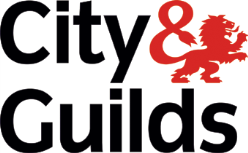 City & Guilds could sample evidence of any of the above at any point either before or after the end point assessment.  It is the Lead provider’s responsibility to retain auditable evidence.  Any non-disclosure of information requested could subsequently result in the end point assessment record of achievement or externally issued Apprenticeship certificate being withdrawn.Employer/training provider declaration:I confirm that the apprentice has achieved all end point assessment entry requirements as listed above and obtained the required teaching, workplace training and experience covering the full apprenticeship standard to be eligible for end-point assessment. A Gateway process has been carried out to confirm the followingThe apprentice has been employed throughout the duration of his/her apprenticeship. The ILP and commitment statement has been signed by the apprentice, the employer and the Training Provider, and all three parties have retained a signed and dated version. The apprentice has been given appropriate time to attend the on and off-the-job training required for the apprenticeship standard.The apprentice has completed a minimum of 12 months of on-programme learning and all pre-requirements for eligibility for end point assessment. Apprentice declaration:I confirm that I have undergone a Gateway process to confirm that I am eligible for end point assessment. Level 3 Insurance Practitioner Holistic Assessment – Front SheetThe Holistic Assessment – Front Sheet must be completed as appropriate and submitted to City & Guilds with the Apprentice’s evidence for End-point Assessment. Apprentice declaration:I confirm that all work submitted is my own, and that I have acknowledged any sources I have used.Line manager declaration:I confirm that all work was conducted under conditions designed to assure the authenticity of the Apprentice’s work, and am satisfied that, to the best of my knowledge, the work produced is solely that of the apprenticeTraining Provider declaration: I confirm that the evidenced presented by the Apprentice is ready for End-Point Assessment.  It is valid, authentic, reliable and current and sufficient to meet the requirements of the relevant standard.Level 4- Gateway Declaration Form Completion of this Gateway Declaration Form confirms that the employer/training provider is satisfied the apprentice has fulfilled all requirements to request their consideration for end point assessment by City & Guilds.  City & Guilds could sample evidence of any of the above at any point either before or after the end point assessment.  It is the Lead provider’s responsibility to retain auditable evidence.  Any non-disclosure of information requested could subsequently result in the end point assessment record of achievement or externally issued Apprenticeship certificate being withdrawn.Employer/training provider declaration:I confirm that the apprentice has achieved all end point assessment entry requirements as listed above and obtained the required teaching, workplace training and experience covering the full apprenticeship standard to be eligible for end-point assessment. A Gateway process has been carried out to confirm the followingThe apprentice has been employed throughout the duration of his/her apprenticeship. The ILP and commitment statement has been signed by the apprentice, the employer and the Training Provider, and all three parties have retained a signed and dated version. The apprentice has been given appropriate time to attend the on and off-the-job training required for the apprenticeship standard.The apprentice has completed a minimum of 12 months of on-programme learning and all pre-requirements for eligibility for end point assessment. Apprentice declaration:I confirm that I have undergone a Gateway process to confirm that I am eligible for end point assessment. Level 4 Insurance Professional Holistic Assessment – Front SheetThe Holistic Assessment – Front Sheet must be completed as appropriate and submitted to City & Guilds with the Apprentice’s evidence for End-point Assessment. Apprentice declaration:I confirm that all work submitted is my own, and that I have acknowledged any sources I have used.Line manager declaration:I confirm that all work was conducted under conditions designed to assure the authenticity of the Apprentice’s work, and am satisfied that, to the best of my knowledge, the work produced is solely that of the apprenticeTraining Provider declaration: I confirm that the evidenced presented by the Apprentice is ready for End-Point Assessment.  It is valid, authentic, reliable and current and sufficient to meet the requirements of the relevant standard.Training Provider Preparation FormThis form is to record any areas for further exploration; questions to be asked; themes to be explored in further depth identified when reviewing other evidence/assessments in advance of the reflective discussionUseful contactsAbout City & GuildsAs the UK’s leading vocational education organisation, City & Guilds is leading the talent revolution by inspiring people to unlock their potential and develop their skills. We offer over 500 qualifications across 28 industries through 8500 centres worldwide and award around two million certificates every year. City & Guilds is recognised and respected by employers across the world as a sign of quality and exceptional training.  City & Guilds GroupThe City & Guilds Group operates from three major hubs: London (servicing Europe, the Caribbean and Americas), Johannesburg (servicing Africa), and Singapore (servicing Asia, Australia and New Zealand). The Group also includes the Institute of Leadership & Management (management and leadership qualifications), City & Guilds Licence to Practice (land-based qualifications), the Centre for Skills Development (CSD works to improve the policy and practice of vocational education and training worldwide) and Learning Assistant (an online e-portfolio).Copyright  The content of this document is, unless otherwise indicated, © The City and Guilds of London Institute and may not be copied, reproduced or distributed without prior written consent. However, approved City & Guilds centres and candidates studying for City & Guilds qualifications may photocopy this document free of charge and/or include a PDF version of it on centre intranets on the following conditions:centre staff may copy the material only for the purpose of teaching candidates working towards a City & Guilds qualification, or for internal administration purposescandidates may copy the material only for their own use when working towards a City & Guilds qualificationThe Standard Copying Conditions (see the City & Guilds website) also apply.Please note: National Occupational Standards are not © The City and Guilds of London Institute. Please check the conditions upon which they may be copied with the relevant Sector Skills Council.Published by City & Guilds, a registered charity established to promote education and trainingCity & Guilds1 Giltspur StreetLondon EC1A 9DDwww.cityandguilds.comInsurance Apprenticeship Apprenticeship StandardLevel 3 Insurance Practitioner Start dateDD/MM/YYApprenticenameApprentice nameEnrolment number1234567Entry Requirement Achieved (Yes/No)Certificate in Insurance(Cert CII)OrCertificate in Claims Handling  (Cert CILA)Level 2 qualification (or equivalent) in Maths and EnglishAny previous End-Point AssessmentsAny previous End-Point AssessmentsAny previous End-Point AssessmentsHas the Apprentice previously taken any assessments that form part of the EPA for this Apprenticeship Standard with any other Assessment Organisation?Has the Apprentice previously taken any assessments that form part of the EPA for this Apprenticeship Standard with any other Assessment Organisation?Yes/NoIf yes If yes If yes What Assessment Organisation was the End-Point Assessment carried out by?What date(s) was the End-Point Assessment taken?What grade(s) (eg fail/pass/merit/distinction) was issued?EmployerName & Signature DateDD/MM/YYTraining Provider (if appropriate)Name & SignatureDateDD/MM/YYApprenticeName & Signature DateDD/MM/YYApprenticenameApprentice NameEnrolment number1234567ApprenticeSignature DateDD/MM/YYLine managerSignature DateDD/MM/YYTraining ProviderName & Signature Assessment DateDD/MM/YYGrading Criteria Grading Criteria Grading Criteria Grading Criteria Grading Criteria Grading Criteria Grading Criteria PassDistinctionEvidence typeCentre /Training Provider onlyEvidence referenceCentre /Training Provider onlyEvidence provided inIEPA onlyGradeIEPA onlyStandard referenceStandard referenceStandard referenceEvidence typeCentre /Training Provider onlyEvidence referenceCentre /Training Provider onlyEvidence provided inIEPA onlyGradeIEPA onlyKnowledgeKnowledgeKnowledgeKnowledgeKnowledgeKnowledgeKnowledge1.1 Insurance marketA broad understanding of the insurance market, products and services. A basic commercial awareness and understanding of how the general insurance technician role supports the business.1.1 Insurance marketA broad understanding of the insurance market, products and services. A basic commercial awareness and understanding of how the general insurance technician role supports the business.1.1 Insurance marketA broad understanding of the insurance market, products and services. A basic commercial awareness and understanding of how the general insurance technician role supports the business.1.1 Insurance marketA broad understanding of the insurance market, products and services. A basic commercial awareness and understanding of how the general insurance technician role supports the business.1.1 Insurance marketA broad understanding of the insurance market, products and services. A basic commercial awareness and understanding of how the general insurance technician role supports the business.1.1 Insurance marketA broad understanding of the insurance market, products and services. A basic commercial awareness and understanding of how the general insurance technician role supports the business.1.1 Insurance marketA broad understanding of the insurance market, products and services. A basic commercial awareness and understanding of how the general insurance technician role supports the business.The learner can:1.1.1Describe the structure of the insurance market and explain the roles of the various parties involved.No distinction differentiator. Portfolio  Reflective discussion   Fail  Pass 1.1.2briefly describe the main product and services which are commonly available in the insurance marketNo distinction differentiator. Portfolio  Reflective discussion   Fail  Pass 1.1.3Explain the policy cover, extensions, limitations and exclusions relevant to the role.No distinction differentiator. Portfolio  Reflective discussion   Fail  Pass 1.1.4Describe how the role carried out contributes to the business achieving its' overall objectives.  No distinction differentiator. Portfolio  Reflective discussion   Fail  Pass 1.2 Risk and RegulatoryA good understanding of general insurance and internal compliance activities required e.g. data protection. Understanding of the role of the Financial Conduct Authority and other appropriate regulatory bodies.1.2 Risk and RegulatoryA good understanding of general insurance and internal compliance activities required e.g. data protection. Understanding of the role of the Financial Conduct Authority and other appropriate regulatory bodies.1.2 Risk and RegulatoryA good understanding of general insurance and internal compliance activities required e.g. data protection. Understanding of the role of the Financial Conduct Authority and other appropriate regulatory bodies.1.2 Risk and RegulatoryA good understanding of general insurance and internal compliance activities required e.g. data protection. Understanding of the role of the Financial Conduct Authority and other appropriate regulatory bodies.1.2 Risk and RegulatoryA good understanding of general insurance and internal compliance activities required e.g. data protection. Understanding of the role of the Financial Conduct Authority and other appropriate regulatory bodies.1.2 Risk and RegulatoryA good understanding of general insurance and internal compliance activities required e.g. data protection. Understanding of the role of the Financial Conduct Authority and other appropriate regulatory bodies.1.2 Risk and RegulatoryA good understanding of general insurance and internal compliance activities required e.g. data protection. Understanding of the role of the Financial Conduct Authority and other appropriate regulatory bodies.The learner can:1.2.1Summarise the legal and insurance principles which are relevant to the role.No distinction differentiator. Portfolio  Reflective discussion   Fail  Pass 1.2.2Describe the role of the Financial Conduct Authority and other regulatory bodies which are relevant to the role.No distinction differentiator. Portfolio  Reflective discussion   Fail  Pass 1.2.3Identify the legal and regulatory requirements which apply to the role and describe the organisational policies and procedures for complying with these.No distinction differentiator. Portfolio  Reflective discussion   Fail  Pass 1.3 Clients and ColleaguesAn understanding of the importance of the relationships required to be successful in the role and to ensuring client needs are met.1.3 Clients and ColleaguesAn understanding of the importance of the relationships required to be successful in the role and to ensuring client needs are met.1.3 Clients and ColleaguesAn understanding of the importance of the relationships required to be successful in the role and to ensuring client needs are met.1.3 Clients and ColleaguesAn understanding of the importance of the relationships required to be successful in the role and to ensuring client needs are met.1.3 Clients and ColleaguesAn understanding of the importance of the relationships required to be successful in the role and to ensuring client needs are met.1.3 Clients and ColleaguesAn understanding of the importance of the relationships required to be successful in the role and to ensuring client needs are met.1.3 Clients and ColleaguesAn understanding of the importance of the relationships required to be successful in the role and to ensuring client needs are met.The learner can:1.3.1Describe the roles and responsibilities of colleagues and their relevance to the role.No distinction differentiator. Portfolio  Reflective discussion   Fail  Pass 1.3.2Explain the importance of understanding the needs of clients and of delivering good client experiences.No distinction differentiator. Portfolio  Reflective discussion   Fail  Pass 1.3.3Explain the importance of developing good relationships with clients and colleagues.No distinction differentiator. Portfolio  Reflective discussion   Fail  Pass 1.3.4Describe the impact of own actions on relationships with clients and colleagues.No distinction differentiator. Portfolio  Reflective discussion   Fail  Pass 1.4 Processes and ProceduresA clear understanding of processes and procedures relevant in their own technical area of delivery and a basic understanding of the impact on the wider organisation and industry.1.4 Processes and ProceduresA clear understanding of processes and procedures relevant in their own technical area of delivery and a basic understanding of the impact on the wider organisation and industry.1.4 Processes and ProceduresA clear understanding of processes and procedures relevant in their own technical area of delivery and a basic understanding of the impact on the wider organisation and industry.1.4 Processes and ProceduresA clear understanding of processes and procedures relevant in their own technical area of delivery and a basic understanding of the impact on the wider organisation and industry.1.4 Processes and ProceduresA clear understanding of processes and procedures relevant in their own technical area of delivery and a basic understanding of the impact on the wider organisation and industry.1.4 Processes and ProceduresA clear understanding of processes and procedures relevant in their own technical area of delivery and a basic understanding of the impact on the wider organisation and industry.1.4 Processes and ProceduresA clear understanding of processes and procedures relevant in their own technical area of delivery and a basic understanding of the impact on the wider organisation and industry.The learner can:1.4.1Describe the organisational policies and procedures that apply to the role.No distinction differentiator. Portfolio  Reflective discussion   Fail  Pass 1.4.2Identify how the organisational policies and procedures that apply to the role have an impact on the wider organisation.No distinction differentiator. Portfolio  Reflective discussion   Fail  Pass 1.4.3Identify how the organisational policies and procedures that apply to the role align to market agreements and procedures.No distinction differentiator. Portfolio  Reflective discussion   Fail  Pass 1.5 Commercial awarenessAn understanding of business benefits and commercial realities. Understanding the wider environment in which an organisation operates; its customers, competitors and suppliers. Also an awareness of the need for efficient and cost effective practices in relation to the market place within which the company operates.1.5 Commercial awarenessAn understanding of business benefits and commercial realities. Understanding the wider environment in which an organisation operates; its customers, competitors and suppliers. Also an awareness of the need for efficient and cost effective practices in relation to the market place within which the company operates.1.5 Commercial awarenessAn understanding of business benefits and commercial realities. Understanding the wider environment in which an organisation operates; its customers, competitors and suppliers. Also an awareness of the need for efficient and cost effective practices in relation to the market place within which the company operates.1.5 Commercial awarenessAn understanding of business benefits and commercial realities. Understanding the wider environment in which an organisation operates; its customers, competitors and suppliers. Also an awareness of the need for efficient and cost effective practices in relation to the market place within which the company operates.1.5 Commercial awarenessAn understanding of business benefits and commercial realities. Understanding the wider environment in which an organisation operates; its customers, competitors and suppliers. Also an awareness of the need for efficient and cost effective practices in relation to the market place within which the company operates.1.5 Commercial awarenessAn understanding of business benefits and commercial realities. Understanding the wider environment in which an organisation operates; its customers, competitors and suppliers. Also an awareness of the need for efficient and cost effective practices in relation to the market place within which the company operates.1.5 Commercial awarenessAn understanding of business benefits and commercial realities. Understanding the wider environment in which an organisation operates; its customers, competitors and suppliers. Also an awareness of the need for efficient and cost effective practices in relation to the market place within which the company operates.The learner can:1.5.1Describe the organisation's key business objectives and identify how achievement of these can be affected by the wider environment in which the business operates.No distinction differentiator. Portfolio  Reflective discussion   Fail  Pass 1.5.2Describe how change within the market place can impact the organisation.No distinction differentiator. Portfolio  Reflective discussion   Fail  Pass 1.5.3Identify direct competitors in the market place and their potential impact on the organisation.No distinction differentiator. Portfolio  Reflective discussion   Fail  Pass 1.5.4Explain the importance of the organisation operating in an efficient and cost effective manner and the potential consequences of not adopting efficient working practices.No distinction differentiator. Portfolio  Reflective discussion   Fail  Pass SkillsSkillsSkillsSkillsSkillsSkillsSkills2.1 Technical abilityAdherence to relevant processes and procedures using technical ability and proficient IT skills to deliver good outcomes for the business.2.1 Technical abilityAdherence to relevant processes and procedures using technical ability and proficient IT skills to deliver good outcomes for the business.2.1 Technical abilityAdherence to relevant processes and procedures using technical ability and proficient IT skills to deliver good outcomes for the business.2.1 Technical abilityAdherence to relevant processes and procedures using technical ability and proficient IT skills to deliver good outcomes for the business.2.1 Technical abilityAdherence to relevant processes and procedures using technical ability and proficient IT skills to deliver good outcomes for the business.2.1 Technical abilityAdherence to relevant processes and procedures using technical ability and proficient IT skills to deliver good outcomes for the business.2.1 Technical abilityAdherence to relevant processes and procedures using technical ability and proficient IT skills to deliver good outcomes for the business.The learner consistently:The learner can:2.1.1Demonstrates an awareness of team objectives and works to contribute to these.  Demonstrates a clear understanding of both team and overall business objectives and drives own contribution to these.   Portfolio  Reflective discussion   Fail  Pass  Distinction2.1.2Carries out work in accordance with organisational policies, procedures and service standards.No distinction differentiator. Portfolio  Reflective discussion   Fail  Pass  Distinction2.1.3Works within own authority levels and limits of responsibility.acts as a point of referral for others Portfolio  Reflective discussion   Fail  Pass  Distinction2.1.4Makes sure knowledge of relevant insurance products and/or services is up to date.is proactive in updating own knowledge of relevant insurance products and/or services and shares this information with others Portfolio  Reflective discussion   Fail  Pass  Distinction2.1.5Uses knowledge of insurance products and/or services to meet client needs and expectations.uses knowledge of insurance products and/or services to exceed customer needs and expectations Portfolio  Reflective discussion   Fail  Pass  Distinction2.1.6Maintains accurate and complete records of all work carried out.No distinction differentiator. Portfolio  Reflective discussion   Fail  Pass  Distinction2.1.7Uses IT skills proficiently when carrying out work.demonstrates excellent IT skills and uses these to identify more efficient ways of working Portfolio  Reflective discussion   Fail  Pass  Distinction2.2 Relationship developmentThe development and management of positive working relationships, through a variety of mediums, handling & resolving client queries through effective verbal/written/IT skills.2.2 Relationship developmentThe development and management of positive working relationships, through a variety of mediums, handling & resolving client queries through effective verbal/written/IT skills.2.2 Relationship developmentThe development and management of positive working relationships, through a variety of mediums, handling & resolving client queries through effective verbal/written/IT skills.2.2 Relationship developmentThe development and management of positive working relationships, through a variety of mediums, handling & resolving client queries through effective verbal/written/IT skills.2.2 Relationship developmentThe development and management of positive working relationships, through a variety of mediums, handling & resolving client queries through effective verbal/written/IT skills.2.2 Relationship developmentThe development and management of positive working relationships, through a variety of mediums, handling & resolving client queries through effective verbal/written/IT skills.2.2 Relationship developmentThe development and management of positive working relationships, through a variety of mediums, handling & resolving client queries through effective verbal/written/IT skills.The learner consistently:The learner:2.2.1Develops and maintains positive working relationships with all stakeholders.Uses networking opportunities  to enhance own contribution to the business. Portfolio  Reflective discussion   Fail  Pass  Distinction2.2.2Balances the needs of customers and the organisation.Is innovative in approach to meeting customer needs which also benefits the organisation.    Portfolio  Reflective discussion   Fail  Pass  Distinction2.2.3Identifies and uses the most appropriate methods of communication.Communicates effectively with stakeholders at all levels. Portfolio  Reflective discussion   Fail  Pass  Distinction2.2.4Communicates effectively verbally, in writing in various mediums.Prepares and structures non standard communications in a way that promotes understanding. Portfolio  Reflective discussion   Fail  Pass  Distinction2.2.5Identifies and resolves client queries.Evaluates client queries to identify potential customer service trends. Portfolio  Reflective discussion   Fail  Pass  Distinction2.3 Effective workingAbility to work in a variety ways to achieve results, e.g. collaboratively or independently. Demonstrating attention to detail, appropriate time management and a problem solving approach to all work undertaken.2.3 Effective workingAbility to work in a variety ways to achieve results, e.g. collaboratively or independently. Demonstrating attention to detail, appropriate time management and a problem solving approach to all work undertaken.2.3 Effective workingAbility to work in a variety ways to achieve results, e.g. collaboratively or independently. Demonstrating attention to detail, appropriate time management and a problem solving approach to all work undertaken.2.3 Effective workingAbility to work in a variety ways to achieve results, e.g. collaboratively or independently. Demonstrating attention to detail, appropriate time management and a problem solving approach to all work undertaken.2.3 Effective workingAbility to work in a variety ways to achieve results, e.g. collaboratively or independently. Demonstrating attention to detail, appropriate time management and a problem solving approach to all work undertaken.2.3 Effective workingAbility to work in a variety ways to achieve results, e.g. collaboratively or independently. Demonstrating attention to detail, appropriate time management and a problem solving approach to all work undertaken.2.3 Effective workingAbility to work in a variety ways to achieve results, e.g. collaboratively or independently. Demonstrating attention to detail, appropriate time management and a problem solving approach to all work undertaken.The learner consistently:The learner:2.3.1Works both independently and collaboratively with other colleagues in own work area.Works both independently and collaboratively with stakeholders both inside and outside the organisation to deliver positive outcomes. Portfolio  Reflective discussion   Fail  Pass  Distinction2.3.2Plans, prioritises and organises own time and work to meet business requirements, objectives and timescales.Evaluates own use of time to suggest more efficient ways of working. Portfolio  Reflective discussion   Fail  Pass  Distinction2.3.3Monitors the progress of own work and revises plans where necessary.Seeks out opportunities to support colleagues to ensure the delivery of work outputs for the team. Portfolio  Reflective discussion   Fail  Pass  Distinction2.3.4Identifies when work plans cannot be met and informs those who are affected.Identifies when work plans will not be met and develops alternative solutions to ensure work outputs are delivered on time. Portfolio  Reflective discussion   Fail  Pass  Distinction2.3.5Demonstrates attention to detail.No distinction differentiator. Portfolio  Reflective discussion   Fail  Pass  Distinction2.3.6Proactively identifies and resolves problems.Pro-actively identifies and resolves problems before customers become aware of them. Portfolio  Reflective discussion   Fail  Pass  Distinction2.4 GovernanceDemonstration of an understanding of regulatory requirements, including data protection and treating customers fairly. Understanding of specific threats2.4 GovernanceDemonstration of an understanding of regulatory requirements, including data protection and treating customers fairly. Understanding of specific threats2.4 GovernanceDemonstration of an understanding of regulatory requirements, including data protection and treating customers fairly. Understanding of specific threats2.4 GovernanceDemonstration of an understanding of regulatory requirements, including data protection and treating customers fairly. Understanding of specific threats2.4 GovernanceDemonstration of an understanding of regulatory requirements, including data protection and treating customers fairly. Understanding of specific threats2.4 GovernanceDemonstration of an understanding of regulatory requirements, including data protection and treating customers fairly. Understanding of specific threats2.4 GovernanceDemonstration of an understanding of regulatory requirements, including data protection and treating customers fairly. Understanding of specific threatsThe learner consistently:The learner:2.4.1Makes sure own work complies with relevant legal requirements.No distinction differentiator. Portfolio  Reflective discussion   Fail  Pass  Distinction2.4.2Makes sure own work complies with relevant industry regulations.No distinction differentiator. Portfolio  Reflective discussion   Fail  Pass  Distinction2.4.3Identifies any instances of actual or potential non compliance with relevant regulations and reports these to the relevant person.Identifies any instances of actual or potential non compliance with relevant regulations and takes action to correct these in line with organisational procedures. Portfolio  Reflective discussion   Fail  Pass  Distinction2.4.4Responds to changes in organisational policies and procedures resulting from regulatory requirementsProactively identifies changes to organisational polices and procedures which would help to meet regulatory requirements. Portfolio  Reflective discussion   Fail  Pass  Distinction2.4.5Keeps own work information confidential and secure.No distinction differentiator. Portfolio  Reflective discussion   Fail  Pass  Distinction2.4.6Identifies potential threats and opportunities to the business and escalates these in line with company procedures.Identifies potential threats before they have an impact and identifies potential solutions. Portfolio  Reflective discussion   Fail  Pass  DistinctionBehaviourBehaviourBehaviourBehaviourBehaviourBehaviourBehaviour3.1 Drive to excelDemonstration of motivation and enthusiasm in the role, remaining positive in challenging situations and constantly seeking both to learn and to bring out the best of themselves, e.g. uses initiative and drive to ensure a complex client query is followed through to completion.3.1 Drive to excelDemonstration of motivation and enthusiasm in the role, remaining positive in challenging situations and constantly seeking both to learn and to bring out the best of themselves, e.g. uses initiative and drive to ensure a complex client query is followed through to completion.3.1 Drive to excelDemonstration of motivation and enthusiasm in the role, remaining positive in challenging situations and constantly seeking both to learn and to bring out the best of themselves, e.g. uses initiative and drive to ensure a complex client query is followed through to completion.3.1 Drive to excelDemonstration of motivation and enthusiasm in the role, remaining positive in challenging situations and constantly seeking both to learn and to bring out the best of themselves, e.g. uses initiative and drive to ensure a complex client query is followed through to completion.3.1 Drive to excelDemonstration of motivation and enthusiasm in the role, remaining positive in challenging situations and constantly seeking both to learn and to bring out the best of themselves, e.g. uses initiative and drive to ensure a complex client query is followed through to completion.3.1 Drive to excelDemonstration of motivation and enthusiasm in the role, remaining positive in challenging situations and constantly seeking both to learn and to bring out the best of themselves, e.g. uses initiative and drive to ensure a complex client query is followed through to completion.3.1 Drive to excelDemonstration of motivation and enthusiasm in the role, remaining positive in challenging situations and constantly seeking both to learn and to bring out the best of themselves, e.g. uses initiative and drive to ensure a complex client query is followed through to completion.The learner consistently:The learner:3.1.1Shows a pragmatic approach to finding solutions.Is able to critically analyse options prior to offering solutions. Portfolio  Reflective discussion   Fail  Pass  Distinction3.1.2Demonstrates energy and drive in achievement of personal and business objectives.Exceeds personal and business objectives. Portfolio  Reflective discussion   Fail  Pass  Distinction3.1.3Works independently on routine tasks and accepts more challenging work in order to develop.Works independently on more complex tasks and identifies own development opportunities. Portfolio  Reflective discussion   Fail  Pass  Distinction3.2 CommunicationStrong verbal and written communication demonstrating active listening, positive questioning and enquiry to build effective relationships, e.g. gathering information from clients to understand their insurance needs. Ask appropriate and thoughtful questions3.2 CommunicationStrong verbal and written communication demonstrating active listening, positive questioning and enquiry to build effective relationships, e.g. gathering information from clients to understand their insurance needs. Ask appropriate and thoughtful questions3.2 CommunicationStrong verbal and written communication demonstrating active listening, positive questioning and enquiry to build effective relationships, e.g. gathering information from clients to understand their insurance needs. Ask appropriate and thoughtful questions3.2 CommunicationStrong verbal and written communication demonstrating active listening, positive questioning and enquiry to build effective relationships, e.g. gathering information from clients to understand their insurance needs. Ask appropriate and thoughtful questions3.2 CommunicationStrong verbal and written communication demonstrating active listening, positive questioning and enquiry to build effective relationships, e.g. gathering information from clients to understand their insurance needs. Ask appropriate and thoughtful questions3.2 CommunicationStrong verbal and written communication demonstrating active listening, positive questioning and enquiry to build effective relationships, e.g. gathering information from clients to understand their insurance needs. Ask appropriate and thoughtful questions3.2 CommunicationStrong verbal and written communication demonstrating active listening, positive questioning and enquiry to build effective relationships, e.g. gathering information from clients to understand their insurance needs. Ask appropriate and thoughtful questionsThe learner consistently:The learner:3.2.1Has the courage to challenge/question when appropriate.Challenges, questions and  provides alternate solutions. Portfolio  Reflective discussion   Fail  Pass  Distinction3.2.2Has developed and sustains sound business relationships with managers, clients and peers.proactively develops wider business relationships for the benefit of the business. Portfolio  Reflective discussion   Fail  Pass  Distinction3.2.3Adapts communication, style and approach to ensure they meet the needs of different people or audiences.Shows an ability to use new communication styles and methodology to meet the needs of different people. Portfolio  Reflective discussion   Fail  Pass  Distinction3.3 Personal AccountabilityProactive in personal development, taking initiative and ownership for learning. Demonstrating commitment to the role and the insurance industry, e.g. creating own development plan, identifying opportunities to develop in the role.  An awareness of the importance of credibility and professionalism in the role3.3 Personal AccountabilityProactive in personal development, taking initiative and ownership for learning. Demonstrating commitment to the role and the insurance industry, e.g. creating own development plan, identifying opportunities to develop in the role.  An awareness of the importance of credibility and professionalism in the role3.3 Personal AccountabilityProactive in personal development, taking initiative and ownership for learning. Demonstrating commitment to the role and the insurance industry, e.g. creating own development plan, identifying opportunities to develop in the role.  An awareness of the importance of credibility and professionalism in the role3.3 Personal AccountabilityProactive in personal development, taking initiative and ownership for learning. Demonstrating commitment to the role and the insurance industry, e.g. creating own development plan, identifying opportunities to develop in the role.  An awareness of the importance of credibility and professionalism in the role3.3 Personal AccountabilityProactive in personal development, taking initiative and ownership for learning. Demonstrating commitment to the role and the insurance industry, e.g. creating own development plan, identifying opportunities to develop in the role.  An awareness of the importance of credibility and professionalism in the role3.3 Personal AccountabilityProactive in personal development, taking initiative and ownership for learning. Demonstrating commitment to the role and the insurance industry, e.g. creating own development plan, identifying opportunities to develop in the role.  An awareness of the importance of credibility and professionalism in the role3.3 Personal AccountabilityProactive in personal development, taking initiative and ownership for learning. Demonstrating commitment to the role and the insurance industry, e.g. creating own development plan, identifying opportunities to develop in the role.  An awareness of the importance of credibility and professionalism in the roleThe learner consistently:The learner:3.3.1Demonstrates transparency in all areas of work.Takes ownership in correcting the mistakes of self and others when necessary. Portfolio  Reflective discussion   Fail  Pass  Distinction3.3.2Demonstrates organisational, legal and regulatory competency.Acts as a role model for organisational, legal and regulatory competency. Portfolio  Reflective discussion   Fail  Pass  Distinction3.3.3Works within agreed priorities.Is able to manage multiple priorities effectively. Portfolio  Reflective discussion   Fail  Pass  Distinction3.3.4Knows where to find information and asks questions when unsure or wishes to develop a deeper understanding.Knows where to find information and asks questions to develop a deeper understanding. Portfolio  Reflective discussion   Fail  Pass  Distinction3.4 InnovationA creative, imaginative, inquisitive, and challenging approach. Able to suggest improvements where appropriate. Proactively able to challenge the status quo. Aware of the types of decisions the role requires3.4 InnovationA creative, imaginative, inquisitive, and challenging approach. Able to suggest improvements where appropriate. Proactively able to challenge the status quo. Aware of the types of decisions the role requires3.4 InnovationA creative, imaginative, inquisitive, and challenging approach. Able to suggest improvements where appropriate. Proactively able to challenge the status quo. Aware of the types of decisions the role requires3.4 InnovationA creative, imaginative, inquisitive, and challenging approach. Able to suggest improvements where appropriate. Proactively able to challenge the status quo. Aware of the types of decisions the role requires3.4 InnovationA creative, imaginative, inquisitive, and challenging approach. Able to suggest improvements where appropriate. Proactively able to challenge the status quo. Aware of the types of decisions the role requires3.4 InnovationA creative, imaginative, inquisitive, and challenging approach. Able to suggest improvements where appropriate. Proactively able to challenge the status quo. Aware of the types of decisions the role requires3.4 InnovationA creative, imaginative, inquisitive, and challenging approach. Able to suggest improvements where appropriate. Proactively able to challenge the status quo. Aware of the types of decisions the role requiresThe learner consistently:The learner:3.4.1Adapts as change happens.Can suggest/instigate positive change. Portfolio  Reflective discussion   Fail  Pass  Distinction3.4.2Researches and analyses information and identifies solution based on factsResearches and analyses information and makes innovative recommendations based on facts Portfolio  Reflective discussion   Fail  Pass  Distinction3.4.3Contributes ideas and alternative ways of working.Proactively contributes ideas & alternative ways of working Portfolio  Reflective discussion   Fail  Pass  Distinction3.5 ProfessionalismDisplays honesty and integrity in actions and approach to work and clients. Demonstrates the principle of utmost good faith, e.g. acts honestly when dealing with customer queries, ensuring that they are treated fairly.3.5 ProfessionalismDisplays honesty and integrity in actions and approach to work and clients. Demonstrates the principle of utmost good faith, e.g. acts honestly when dealing with customer queries, ensuring that they are treated fairly.3.5 ProfessionalismDisplays honesty and integrity in actions and approach to work and clients. Demonstrates the principle of utmost good faith, e.g. acts honestly when dealing with customer queries, ensuring that they are treated fairly.3.5 ProfessionalismDisplays honesty and integrity in actions and approach to work and clients. Demonstrates the principle of utmost good faith, e.g. acts honestly when dealing with customer queries, ensuring that they are treated fairly.3.5 ProfessionalismDisplays honesty and integrity in actions and approach to work and clients. Demonstrates the principle of utmost good faith, e.g. acts honestly when dealing with customer queries, ensuring that they are treated fairly.3.5 ProfessionalismDisplays honesty and integrity in actions and approach to work and clients. Demonstrates the principle of utmost good faith, e.g. acts honestly when dealing with customer queries, ensuring that they are treated fairly.3.5 ProfessionalismDisplays honesty and integrity in actions and approach to work and clients. Demonstrates the principle of utmost good faith, e.g. acts honestly when dealing with customer queries, ensuring that they are treated fairly.The learner consistently:The learner:3.5.1Demonstrates client centricity.Goes beyond client expectations. Portfolio  Reflective discussion   Fail  Pass  Distinction3.5.2Has a professional principled approach that embodies organisation’s values.Is recognised as a role model of the organisation’s values. Portfolio  Reflective discussion   Fail  Pass  Distinction3.5.3Takes responsibility and is accountable for own actions.Takes responsibility and is solution centred when faced with difficulties. Portfolio  Reflective discussion   Fail  Pass  DistinctionApprenticeship StandardLevel 4 Insurance ProfessionalStart dateDD/MM/YYApprenticenameApprentice nameEnrolment number1234567Entry Requirement Achieved (Yes/No)Chartered Insurance Institute (CII)OrChartered Institute of Loss Adjusters (CILA) Level 2 qualification (or equivalent) in Maths and EnglishAny previous End-Point AssessmentsAny previous End-Point AssessmentsAny previous End-Point AssessmentsHas the Apprentice previously taken any assessments that form part of the EPA for this Apprenticeship Standard with any other Assessment Organisation?Has the Apprentice previously taken any assessments that form part of the EPA for this Apprenticeship Standard with any other Assessment Organisation?Yes/NoIf yes If yes If yes What Assessment Organisation was the End-Point Assessment carried out by?What date(s) was the End-Point Assessment taken?What grade(s) (eg fail/pass/merit/distinction) was issued?EmployerName & Signature DateDD/MM/YYTraining Provider (if appropriate)Name & SignatureDateDD/MM/YYApprenticeName & Signature DateDD/MM/YYApprenticenameApprentice NameEnrolment number1234567ApprenticeSignature DateDD/MM/YYLine managerSignature DateDD/MM/YYTraining ProviderName & Signature Assessment DateDD/MM/YYGrading CriteriaGrading CriteriaGrading CriteriaGrading CriteriaGrading CriteriaGrading CriteriaGrading CriteriaPassDistinctionEvidence typeCentre /Training Provider onlyEvidence referenceCentre /Training Provider onlyEvidence provided inIEPA onlyGradeIEPA onlyStandard referenceStandard referenceStandard referenceEvidence typeCentre /Training Provider onlyEvidence referenceCentre /Training Provider onlyEvidence provided inIEPA onlyGradeIEPA onlyKnowledge1.1 Insurance marketA comprehensive understanding of the insurance market and the available products and services.Knowledge1.1 Insurance marketA comprehensive understanding of the insurance market and the available products and services.Knowledge1.1 Insurance marketA comprehensive understanding of the insurance market and the available products and services.Knowledge1.1 Insurance marketA comprehensive understanding of the insurance market and the available products and services.Knowledge1.1 Insurance marketA comprehensive understanding of the insurance market and the available products and services.Knowledge1.1 Insurance marketA comprehensive understanding of the insurance market and the available products and services.Knowledge1.1 Insurance marketA comprehensive understanding of the insurance market and the available products and services.The apprentice can:1.1.1Explain how the insurance market is structured and operates.No distinction differentiator. Portfolio  Reflective discussion   Fail  Pass  Distinction1.1.2Describe the roles and key activities of the various parties involved and how they interact.No distinction differentiator. Portfolio  Reflective discussion   Fail  Pass  Distinction1.1.3Describe the main products and services commonly available in the insurance market and explain how they are applied.No distinction differentiator. Portfolio  Reflective discussion   Fail  Pass  Distinction1.2 Risk and RegulatoryA comprehensive understanding of the Financial Services legal and regulatory framework and organisational policies and procedures to ensure compliance. Demonstrates an understanding of how a range of situations may be affected by legal and insurance principles.1.2 Risk and RegulatoryA comprehensive understanding of the Financial Services legal and regulatory framework and organisational policies and procedures to ensure compliance. Demonstrates an understanding of how a range of situations may be affected by legal and insurance principles.1.2 Risk and RegulatoryA comprehensive understanding of the Financial Services legal and regulatory framework and organisational policies and procedures to ensure compliance. Demonstrates an understanding of how a range of situations may be affected by legal and insurance principles.1.2 Risk and RegulatoryA comprehensive understanding of the Financial Services legal and regulatory framework and organisational policies and procedures to ensure compliance. Demonstrates an understanding of how a range of situations may be affected by legal and insurance principles.1.2 Risk and RegulatoryA comprehensive understanding of the Financial Services legal and regulatory framework and organisational policies and procedures to ensure compliance. Demonstrates an understanding of how a range of situations may be affected by legal and insurance principles.1.2 Risk and RegulatoryA comprehensive understanding of the Financial Services legal and regulatory framework and organisational policies and procedures to ensure compliance. Demonstrates an understanding of how a range of situations may be affected by legal and insurance principles.1.2 Risk and RegulatoryA comprehensive understanding of the Financial Services legal and regulatory framework and organisational policies and procedures to ensure compliance. Demonstrates an understanding of how a range of situations may be affected by legal and insurance principles.The apprentice can:1.2.1Explain the key legal and insurance principles and how they apply in the role.No distinction differentiator. Portfolio  Reflective discussion   Fail  Pass  Distinction1.2.2Explain how the insurance principles have been affected and modified by legislation.No distinction differentiator. Portfolio  Reflective discussion   Fail  Pass  Distinction1.2.3Explain the roles and responsibilities of the regulators of the financial services industry. No distinction differentiator. Portfolio  Reflective discussion   Fail  Pass  Distinction1.2.4Evaluate how the organisation ensures compliance through their policies and procedures.No distinction differentiator. Portfolio  Reflective discussion   Fail  Pass  Distinction1.2.5Explain the consequences of non-compliance for yourself, the organisation and the customer.No distinction differentiator. Portfolio  Reflective discussion   Fail  Pass  Distinction1.3 Clients and ColleaguesAn understanding of the importance of being proactive in developing the relationships and networks required to be successful in the role, whilst achieving business objectives and ensuring that client needs are met.1.3 Clients and ColleaguesAn understanding of the importance of being proactive in developing the relationships and networks required to be successful in the role, whilst achieving business objectives and ensuring that client needs are met.1.3 Clients and ColleaguesAn understanding of the importance of being proactive in developing the relationships and networks required to be successful in the role, whilst achieving business objectives and ensuring that client needs are met.1.3 Clients and ColleaguesAn understanding of the importance of being proactive in developing the relationships and networks required to be successful in the role, whilst achieving business objectives and ensuring that client needs are met.1.3 Clients and ColleaguesAn understanding of the importance of being proactive in developing the relationships and networks required to be successful in the role, whilst achieving business objectives and ensuring that client needs are met.1.3 Clients and ColleaguesAn understanding of the importance of being proactive in developing the relationships and networks required to be successful in the role, whilst achieving business objectives and ensuring that client needs are met.1.3 Clients and ColleaguesAn understanding of the importance of being proactive in developing the relationships and networks required to be successful in the role, whilst achieving business objectives and ensuring that client needs are met.The apprentice can:1.3.1Describe the benefits of being proactive in developing relationships and networks.No distinction differentiator. Portfolio  Reflective discussion   Fail  Pass  Distinction1.3.2Explain the importance of relationships and networks in supporting the achievement of business objectives.No distinction differentiator. Portfolio  Reflective discussion   Fail  Pass  Distinction1.3.3Analyse the impact of own actions in ensuring that client needs are met.No distinction differentiator. Portfolio  Reflective discussion   Fail  Pass  Distinction1.4 Processes and ProceduresA clear understanding of the processes and procedures relevant to the technical requirements of the role and their impact on the wider organisation and industry.1.4 Processes and ProceduresA clear understanding of the processes and procedures relevant to the technical requirements of the role and their impact on the wider organisation and industry.1.4 Processes and ProceduresA clear understanding of the processes and procedures relevant to the technical requirements of the role and their impact on the wider organisation and industry.1.4 Processes and ProceduresA clear understanding of the processes and procedures relevant to the technical requirements of the role and their impact on the wider organisation and industry.1.4 Processes and ProceduresA clear understanding of the processes and procedures relevant to the technical requirements of the role and their impact on the wider organisation and industry.1.4 Processes and ProceduresA clear understanding of the processes and procedures relevant to the technical requirements of the role and their impact on the wider organisation and industry.1.4 Processes and ProceduresA clear understanding of the processes and procedures relevant to the technical requirements of the role and their impact on the wider organisation and industry.The apprentice can:1.4.1Identify and explain the key processes and procedures relevant to the technical requirements of the role.No distinction differentiator. Portfolio  Reflective discussion   Fail  Pass  Distinction1.4.2Analyse how organisational processes and procedures applicable to the role may impact the customer and the wider organisation.No distinction differentiator. Portfolio  Reflective discussion   Fail  Pass  Distinction1.4.3Explain how your organisation’s processes and procedures align to market procedures and agreements.No distinction differentiator. Portfolio  Reflective discussion   Fail  Pass  Distinction1.5 Commercial awarenessAn understanding of the impact of change within the insurance market and how it affects the role and the wider organisation. Understands and can differentiate between the organisation’s short, medium and long term business objectives.1.5 Commercial awarenessAn understanding of the impact of change within the insurance market and how it affects the role and the wider organisation. Understands and can differentiate between the organisation’s short, medium and long term business objectives.1.5 Commercial awarenessAn understanding of the impact of change within the insurance market and how it affects the role and the wider organisation. Understands and can differentiate between the organisation’s short, medium and long term business objectives.1.5 Commercial awarenessAn understanding of the impact of change within the insurance market and how it affects the role and the wider organisation. Understands and can differentiate between the organisation’s short, medium and long term business objectives.1.5 Commercial awarenessAn understanding of the impact of change within the insurance market and how it affects the role and the wider organisation. Understands and can differentiate between the organisation’s short, medium and long term business objectives.1.5 Commercial awarenessAn understanding of the impact of change within the insurance market and how it affects the role and the wider organisation. Understands and can differentiate between the organisation’s short, medium and long term business objectives.1.5 Commercial awarenessAn understanding of the impact of change within the insurance market and how it affects the role and the wider organisation. Understands and can differentiate between the organisation’s short, medium and long term business objectives.The apprentice can:1.5.1Identify and evaluate on-going changes in the insurance market and how they impact the role, the customer and the wider organisation.No distinction differentiator. Portfolio  Reflective discussion   Fail  Pass  Distinction1.5.2Identify the organisation’s short, medium and long term business objectives and explain the differences between them.No distinction differentiator. Portfolio  Reflective discussion   Fail  Pass  Distinction1.5.3Evaluate how the organisation’s short, medium and long term business objectives are used to deliver successful business and customer.No distinction differentiator. Portfolio  Reflective discussion   Fail  Pass  DistinctionSkills 2.1 Technical abilityAbility to apply technical knowledge and experience to deliver positive outcomes to all stakeholders utilising appropriate policies and procedures.Ability to apply legal and insurance principles, knowledge of the market structure and its processes, procedures and documentation to a range of complex situations.Skills 2.1 Technical abilityAbility to apply technical knowledge and experience to deliver positive outcomes to all stakeholders utilising appropriate policies and procedures.Ability to apply legal and insurance principles, knowledge of the market structure and its processes, procedures and documentation to a range of complex situations.Skills 2.1 Technical abilityAbility to apply technical knowledge and experience to deliver positive outcomes to all stakeholders utilising appropriate policies and procedures.Ability to apply legal and insurance principles, knowledge of the market structure and its processes, procedures and documentation to a range of complex situations.Skills 2.1 Technical abilityAbility to apply technical knowledge and experience to deliver positive outcomes to all stakeholders utilising appropriate policies and procedures.Ability to apply legal and insurance principles, knowledge of the market structure and its processes, procedures and documentation to a range of complex situations.Skills 2.1 Technical abilityAbility to apply technical knowledge and experience to deliver positive outcomes to all stakeholders utilising appropriate policies and procedures.Ability to apply legal and insurance principles, knowledge of the market structure and its processes, procedures and documentation to a range of complex situations.Skills 2.1 Technical abilityAbility to apply technical knowledge and experience to deliver positive outcomes to all stakeholders utilising appropriate policies and procedures.Ability to apply legal and insurance principles, knowledge of the market structure and its processes, procedures and documentation to a range of complex situations.Skills 2.1 Technical abilityAbility to apply technical knowledge and experience to deliver positive outcomes to all stakeholders utilising appropriate policies and procedures.Ability to apply legal and insurance principles, knowledge of the market structure and its processes, procedures and documentation to a range of complex situations.The apprentice can:The consistently apprentice:2.1.1Work in accordance with policies and procedures.No distinction differentiator. Portfolio  Reflective discussion   Fail  Pass 2.1.2Apply technical knowledge and experience to deliver positive outcomes for stakeholders.Applies technical knowledge and experience effectively to exceed. Portfolio  Reflective discussion   Fail  Pass  Distinction2.1.3Use technical knowledge and experience to proactively identify opportunities for improvement.Uses technical knowledge and experience to make innovative recommendations for improvement which balance the needs of stakeholders, stating clearly the objectives and operational considerations. Portfolio  Reflective discussion   Fail  Pass  Distinction2.1.4Interpret legal and insurance principles to evaluate and resolve problems and queries.No distinction differentiator. Portfolio  Reflective discussion   Fail  Pass 2.1.5Apply knowledge of the market structure and its processes, procedures and documentation to a range of complex situations.Is proactive in expanding and sharing knowledge of the market structure and its processes, procedures and documentation. Portfolio  Reflective discussion   Fail  Pass  Distinction2.2 Relationship developmentCan proactively identify, generate and develop relationships and networks that support the role, including but not limited to internal/external/market led/professional and peer relationships. Can leverage relationships to improve the reliability of customer service based on customer feedback. Engages with and supports colleagues so that they are empowered to resolve customers’ issues within organisational guidelines.2.2 Relationship developmentCan proactively identify, generate and develop relationships and networks that support the role, including but not limited to internal/external/market led/professional and peer relationships. Can leverage relationships to improve the reliability of customer service based on customer feedback. Engages with and supports colleagues so that they are empowered to resolve customers’ issues within organisational guidelines.2.2 Relationship developmentCan proactively identify, generate and develop relationships and networks that support the role, including but not limited to internal/external/market led/professional and peer relationships. Can leverage relationships to improve the reliability of customer service based on customer feedback. Engages with and supports colleagues so that they are empowered to resolve customers’ issues within organisational guidelines.2.2 Relationship developmentCan proactively identify, generate and develop relationships and networks that support the role, including but not limited to internal/external/market led/professional and peer relationships. Can leverage relationships to improve the reliability of customer service based on customer feedback. Engages with and supports colleagues so that they are empowered to resolve customers’ issues within organisational guidelines.2.2 Relationship developmentCan proactively identify, generate and develop relationships and networks that support the role, including but not limited to internal/external/market led/professional and peer relationships. Can leverage relationships to improve the reliability of customer service based on customer feedback. Engages with and supports colleagues so that they are empowered to resolve customers’ issues within organisational guidelines.2.2 Relationship developmentCan proactively identify, generate and develop relationships and networks that support the role, including but not limited to internal/external/market led/professional and peer relationships. Can leverage relationships to improve the reliability of customer service based on customer feedback. Engages with and supports colleagues so that they are empowered to resolve customers’ issues within organisational guidelines.2.2 Relationship developmentCan proactively identify, generate and develop relationships and networks that support the role, including but not limited to internal/external/market led/professional and peer relationships. Can leverage relationships to improve the reliability of customer service based on customer feedback. Engages with and supports colleagues so that they are empowered to resolve customers’ issues within organisational guidelines.The apprentice can:The  consistently apprentice:2.2.1Proactively identify, generate and develop peer and professional relationships and networks both within and outside the organisation.Takes responsibility for acting as a formal representative of the organisation within own organisation or the wider marketplace. Portfolio  Reflective discussion   Fail  Pass  Distinction2.2.2Take into account different needs, expectations and personal styles when interacting with stakeholders.Confidently explores and uses a range of behavioural styles to communicate effectively with stakeholders at all levels within and/or outside the organisation. Portfolio  Reflective discussion   Fail  Pass  Distinction2.2.3Use relationships to deliver excellent customer service and business outcomes.No distinction differentiator. Portfolio  Reflective discussion   Fail  Pass 2.2.4Take action to improve the reliability of customer service based on customer feedback, gaining the help and support of others.Works collaboratively to evaluate customer service feedback in order to identify trends in the reliability of customer service. Portfolio  Reflective discussion   Fail  Pass  Distinction2.2.5Share knowledge and experience with colleagues to empower them to resolve customer issues in unfamiliar situations.Actively seek opportunities to build own knowledge and experience of customer issues beyond the immediate requirements of the role and uses opportunity to share. Portfolio  Reflective discussion   Fail  Pass  Distinction2.2.6Work effectively as a team member and proactively collaborate with stakeholders.Engages with opportunities to participate in work outside of their day-to-day role. Portfolio  Reflective discussion   Fail  Pass  Distinction2.3 Ownership and initiativeTakes ownership for delivering in their area of responsibility. Finds ways to progress and meet commitments when issues arise, being creative where appropriate. Escalates issues and decisions where necessary. Identifies and proposes business process improvements.2.3 Ownership and initiativeTakes ownership for delivering in their area of responsibility. Finds ways to progress and meet commitments when issues arise, being creative where appropriate. Escalates issues and decisions where necessary. Identifies and proposes business process improvements.2.3 Ownership and initiativeTakes ownership for delivering in their area of responsibility. Finds ways to progress and meet commitments when issues arise, being creative where appropriate. Escalates issues and decisions where necessary. Identifies and proposes business process improvements.2.3 Ownership and initiativeTakes ownership for delivering in their area of responsibility. Finds ways to progress and meet commitments when issues arise, being creative where appropriate. Escalates issues and decisions where necessary. Identifies and proposes business process improvements.2.3 Ownership and initiativeTakes ownership for delivering in their area of responsibility. Finds ways to progress and meet commitments when issues arise, being creative where appropriate. Escalates issues and decisions where necessary. Identifies and proposes business process improvements.2.3 Ownership and initiativeTakes ownership for delivering in their area of responsibility. Finds ways to progress and meet commitments when issues arise, being creative where appropriate. Escalates issues and decisions where necessary. Identifies and proposes business process improvements.2.3 Ownership and initiativeTakes ownership for delivering in their area of responsibility. Finds ways to progress and meet commitments when issues arise, being creative where appropriate. Escalates issues and decisions where necessary. Identifies and proposes business process improvements.The apprentice can:The consistently apprentice:2.3.1Take ownership for delivering own work to required standards.Consistently delivers work outputs which exceed the required standards of the role. Portfolio  Reflective discussion   Fail  Pass  Distinction2.3.2Use professional judgment and experience to resolve issues where it is within authority to do so.Acts as a referral point for others taking ownership of ensuring issues are resolved. Portfolio  Reflective discussion   Fail  Pass  Distinction2.3.3Identify and escalate issues and decisions where necessary, in accordance with organisational policies and procedures.Proposes solutions which meet organisational policies and procedures when identifying and escalating issues and decisions. Portfolio  Reflective discussion   Fail  Pass  Distinction2.3.4Overcome barriers to progress and meet commitments.Anticipates barriers and suggesting solutions to overcome them. Portfolio  Reflective discussion   Fail  Pass  Distinction2.3.5Identify and propose process improvements.No distinction differentiator. Portfolio  Reflective discussion   Fail  Pass 2.4 GovernanceApplies legal and regulatory requirements to work compliantly, whilst promoting a culture of Treating Customers Fairly. Assesses whether organisational processes and procedures and those that follow them are compliant with legal and regulatory requirements.2.4 GovernanceApplies legal and regulatory requirements to work compliantly, whilst promoting a culture of Treating Customers Fairly. Assesses whether organisational processes and procedures and those that follow them are compliant with legal and regulatory requirements.2.4 GovernanceApplies legal and regulatory requirements to work compliantly, whilst promoting a culture of Treating Customers Fairly. Assesses whether organisational processes and procedures and those that follow them are compliant with legal and regulatory requirements.2.4 GovernanceApplies legal and regulatory requirements to work compliantly, whilst promoting a culture of Treating Customers Fairly. Assesses whether organisational processes and procedures and those that follow them are compliant with legal and regulatory requirements.2.4 GovernanceApplies legal and regulatory requirements to work compliantly, whilst promoting a culture of Treating Customers Fairly. Assesses whether organisational processes and procedures and those that follow them are compliant with legal and regulatory requirements.2.4 GovernanceApplies legal and regulatory requirements to work compliantly, whilst promoting a culture of Treating Customers Fairly. Assesses whether organisational processes and procedures and those that follow them are compliant with legal and regulatory requirements.2.4 GovernanceApplies legal and regulatory requirements to work compliantly, whilst promoting a culture of Treating Customers Fairly. Assesses whether organisational processes and procedures and those that follow them are compliant with legal and regulatory requirements.The apprentice can:The consistently apprentice:2.4.1Apply legal and regulatory requirements to work compliantly.No distinction differentiator. Portfolio  Reflective discussion   Fail  Pass 2.4.2Promote a culture of treating customers fairly in self and others.No distinction differentiator. Portfolio  Reflective discussion   Fail  Pass 2.4.3Identify instances of potential non-compliance and takes appropriate action in accordance with organisational requirements.Makes suggestions designed to prevent the repeat of instances of potential non-compliance. Portfolio  Reflective discussion   Fail  Pass 2.4.4Highlight changes in legal and regulatory requirements and their potential impact on organisational processes and procedures.Makes suggestions for changes to processes and procedures for the organisation in response to changes in legal and regulatory requirements. Portfolio  Reflective discussion   Fail  Pass  Distinction2.5 Advice and supportProvides technical advice and support to others on complex insurance matters.2.5 Advice and supportProvides technical advice and support to others on complex insurance matters.2.5 Advice and supportProvides technical advice and support to others on complex insurance matters.2.5 Advice and supportProvides technical advice and support to others on complex insurance matters.2.5 Advice and supportProvides technical advice and support to others on complex insurance matters.2.5 Advice and supportProvides technical advice and support to others on complex insurance matters.2.5 Advice and supportProvides technical advice and support to others on complex insurance matters.The apprentice can:The consistently apprentice:2.5.1Use technical knowledge and experience to provide advice and support to others on complex insurance matters.Is pro-active in developing and sharing technical knowledge and experience beyond the immediate requirements of the role. Portfolio  Reflective discussion   Fail  Pass  DistinctionBehaviour 3.1 Drive to excelAn understanding of own and company performance measures and the application of this knowledge to contribute positively to key business objectives. Shares own knowledge and experience to support others to achieve personal and business objectives.Behaviour 3.1 Drive to excelAn understanding of own and company performance measures and the application of this knowledge to contribute positively to key business objectives. Shares own knowledge and experience to support others to achieve personal and business objectives.Behaviour 3.1 Drive to excelAn understanding of own and company performance measures and the application of this knowledge to contribute positively to key business objectives. Shares own knowledge and experience to support others to achieve personal and business objectives.Behaviour 3.1 Drive to excelAn understanding of own and company performance measures and the application of this knowledge to contribute positively to key business objectives. Shares own knowledge and experience to support others to achieve personal and business objectives.Behaviour 3.1 Drive to excelAn understanding of own and company performance measures and the application of this knowledge to contribute positively to key business objectives. Shares own knowledge and experience to support others to achieve personal and business objectives.Behaviour 3.1 Drive to excelAn understanding of own and company performance measures and the application of this knowledge to contribute positively to key business objectives. Shares own knowledge and experience to support others to achieve personal and business objectives.Behaviour 3.1 Drive to excelAn understanding of own and company performance measures and the application of this knowledge to contribute positively to key business objectives. Shares own knowledge and experience to support others to achieve personal and business objectives.The apprentice can:The consistently apprentice:3.1.1Evaluate self against own and company performance measures to contribute positively to key business objectives.Setting and evaluating personal targets to exceed company performance measures in a drive to excel in role. Portfolio  Reflective discussion   Fail  Pass  Distinction3.1.2Use knowledge and experience of more challenging situations to advise and coach others in achieving personal and business objectives.Pro-actively seeks to enhance own understanding of how to deal with new and more challenging situations and shares this information for the benefit of others. Portfolio  Reflective discussion   Fail  Pass  Distinction3.2 CommunicationAdapts communication and resources to take account of the target audience including less experienced colleagues. Presents information accurately and effectively using more complex communication methods such as reports and presentations. Communicates using the necessary technical language but articulates this in a way that others can understand.3.2 CommunicationAdapts communication and resources to take account of the target audience including less experienced colleagues. Presents information accurately and effectively using more complex communication methods such as reports and presentations. Communicates using the necessary technical language but articulates this in a way that others can understand.3.2 CommunicationAdapts communication and resources to take account of the target audience including less experienced colleagues. Presents information accurately and effectively using more complex communication methods such as reports and presentations. Communicates using the necessary technical language but articulates this in a way that others can understand.3.2 CommunicationAdapts communication and resources to take account of the target audience including less experienced colleagues. Presents information accurately and effectively using more complex communication methods such as reports and presentations. Communicates using the necessary technical language but articulates this in a way that others can understand.3.2 CommunicationAdapts communication and resources to take account of the target audience including less experienced colleagues. Presents information accurately and effectively using more complex communication methods such as reports and presentations. Communicates using the necessary technical language but articulates this in a way that others can understand.3.2 CommunicationAdapts communication and resources to take account of the target audience including less experienced colleagues. Presents information accurately and effectively using more complex communication methods such as reports and presentations. Communicates using the necessary technical language but articulates this in a way that others can understand.3.2 CommunicationAdapts communication and resources to take account of the target audience including less experienced colleagues. Presents information accurately and effectively using more complex communication methods such as reports and presentations. Communicates using the necessary technical language but articulates this in a way that others can understand.The apprentice can:The consistently apprentice:3.2.1Adapt communication method, style and approach to take account of the needs and understanding of the target audience.Embraces the use of a wide range of communication methods, styles and approaches to meet the needs of different people. Portfolio  Reflective discussion   Fail  Pass  Distinction3.2.2Present information accurately and effectively using a range of communication methods, including advanced methods such as reports and presentations.Acts as a referral and guidance point for others in ensuring that communication is accurate and effective. Portfolio  Reflective discussion   Fail  Pass  Distinction3.2.3Convey technical information effectively and in a way that others can understand.Looks for engaging ways to present technical information to target audience which enhances their understanding of the subject matter. Portfolio  Reflective discussion   Fail  Pass  Distinction3.3 Personal AccountabilityActs using own initiative to accomplish objectives and seeks alternatives when barriers arise. Tenacious in finding the best solutions, demonstrating commitment to the role and the Insurance Industry.3.3 Personal AccountabilityActs using own initiative to accomplish objectives and seeks alternatives when barriers arise. Tenacious in finding the best solutions, demonstrating commitment to the role and the Insurance Industry.3.3 Personal AccountabilityActs using own initiative to accomplish objectives and seeks alternatives when barriers arise. Tenacious in finding the best solutions, demonstrating commitment to the role and the Insurance Industry.3.3 Personal AccountabilityActs using own initiative to accomplish objectives and seeks alternatives when barriers arise. Tenacious in finding the best solutions, demonstrating commitment to the role and the Insurance Industry.3.3 Personal AccountabilityActs using own initiative to accomplish objectives and seeks alternatives when barriers arise. Tenacious in finding the best solutions, demonstrating commitment to the role and the Insurance Industry.3.3 Personal AccountabilityActs using own initiative to accomplish objectives and seeks alternatives when barriers arise. Tenacious in finding the best solutions, demonstrating commitment to the role and the Insurance Industry.3.3 Personal AccountabilityActs using own initiative to accomplish objectives and seeks alternatives when barriers arise. Tenacious in finding the best solutions, demonstrating commitment to the role and the Insurance Industry.The apprentice can:The consistently apprentice:3.3.1Use initiative to accomplish objectives, identifying and utilising alternative approaches to overcome barriers.Pro-actively supports the delivery of tasks beyond own role. Portfolio  Reflective discussion   Fail  Pass  Distinction3.3.2Demonstrate tenacity in finding the best solutions for stakeholders.No distinction differentiator. Portfolio  Reflective discussion   Fail  Pass 3.3.3Demonstrates enthusiasm and commitment to delivering the required outcomes of the role and showcases a positive image of the insurance industry.Exceeds the required outcomes of the and proactively promotes the insurance industry. Portfolio  Reflective discussion   Fail  Pass  Distinction3.4 InnovationProactively able to challenge the status quo by considering the feasibility of suggested ideas and improvement considering the impact they may have on business objectives.3.4 InnovationProactively able to challenge the status quo by considering the feasibility of suggested ideas and improvement considering the impact they may have on business objectives.3.4 InnovationProactively able to challenge the status quo by considering the feasibility of suggested ideas and improvement considering the impact they may have on business objectives.3.4 InnovationProactively able to challenge the status quo by considering the feasibility of suggested ideas and improvement considering the impact they may have on business objectives.3.4 InnovationProactively able to challenge the status quo by considering the feasibility of suggested ideas and improvement considering the impact they may have on business objectives.3.4 InnovationProactively able to challenge the status quo by considering the feasibility of suggested ideas and improvement considering the impact they may have on business objectives.3.4 InnovationProactively able to challenge the status quo by considering the feasibility of suggested ideas and improvement considering the impact they may have on business objectives.The apprentice can:The consistently apprentice:3.4.1Constructively challenge and question the status quo in achieving business objectives.Considers challenges and makes effective contributions to work concerning process improvements. Portfolio  Reflective discussion   Fail  Pass  Distinction3.4.2Demonstrate innovation in suggesting ideas and improvements, having evaluated their feasibility and impact on business objectives.Demonstrating innovation in own team and the wider organisation. Portfolio  Reflective discussion   Fail  Pass  Distinction3.5 ProfessionalismTruthful, sincere in their actions (even when not the easiest) and demonstrates Utmost Good Faith. Demonstrates role model behaviour in approach to colleagues, clients and partners.3.5 ProfessionalismTruthful, sincere in their actions (even when not the easiest) and demonstrates Utmost Good Faith. Demonstrates role model behaviour in approach to colleagues, clients and partners.3.5 ProfessionalismTruthful, sincere in their actions (even when not the easiest) and demonstrates Utmost Good Faith. Demonstrates role model behaviour in approach to colleagues, clients and partners.3.5 ProfessionalismTruthful, sincere in their actions (even when not the easiest) and demonstrates Utmost Good Faith. Demonstrates role model behaviour in approach to colleagues, clients and partners.3.5 ProfessionalismTruthful, sincere in their actions (even when not the easiest) and demonstrates Utmost Good Faith. Demonstrates role model behaviour in approach to colleagues, clients and partners.3.5 ProfessionalismTruthful, sincere in their actions (even when not the easiest) and demonstrates Utmost Good Faith. Demonstrates role model behaviour in approach to colleagues, clients and partners.3.5 ProfessionalismTruthful, sincere in their actions (even when not the easiest) and demonstrates Utmost Good Faith. Demonstrates role model behaviour in approach to colleagues, clients and partners.The apprentice can:The apprentice consistently:3.5.1Consistently act in a professional, principled and ethical manner, including when interacting with stakeholders.Acts as a role model for professional, principled and ethical behaviour and promoting these values in others. Portfolio  Reflective discussion   Fail  Pass  Distinction3.5.2Take responsibility and is accountable for own actions.Supports others by taking responsibility for resolving issues that arise whether or not caused by own actions. Portfolio  Reflective discussion   Fail  Pass  DistinctionApprenticeName Enrolment numberDD/MM/YYTraining ProviderName & Signature Assessment DateDD/MM/YYStandard referenceThemes to exploreQuestions to askCentresExam entries, Certificates, Registrations/enrolment, Invoices, Missing or late exam materials, Nominal roll reports, ResultsE: centresupport@cityandguilds.comLearnersGeneral qualification informationE: learnersupport@cityandguilds.comOther contactsFor other contacts visit the Contact Us page of our websiteW: www.cityandguilds.com/help/contact-us